TRIVIS - Střední škola veřejnoprávní a Vyšší odborná škola prevence kriminality 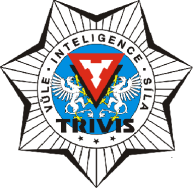 a krizového řízení Praha,s. r. o.Hovorčovická 1281/11 182 00  Praha 8 - Kobylisy OR  vedený Městským soudem v Praze, oddíl C, vložka 50353Telefon a fax: 233 543 233          E-mail : praha@trivis.cz                IČO 25 10 91 38                             Prohlášení o bezinfekčnostiProhlašuji, že můj syn ( dcera )………………………………………………………………datum narození : ...............................nepřišel ( -šla ) v posledních třech dnech do styku s infekčním onemocněním.O případném užívání léků je nutno podat informaci.Seznam léků: ..............................................................			.....................................................Jméno a příjmení zákonného zástupce			Podpis zákonného zástupceLÉKAŘSKÉ POTVRZENÍ ZDRAVOTNÍ ZPŮSOBILOSTI Jméno a příjmení:         _______________________________________________________________________ Rodné číslo: 	         ____________________Je zdravotně způsobilý/á k aktivní účasti na Adaptačním kurzu v termínu 1. – 4. 9. 2020 a aktuálně nevykazuje příznaky žádného infekčního onemocnění.V _________________   dne   ____________                       		    razítko a podpis  lékaře